TELEVISIONS – CHAÎNE D'INFORMATIONTEMPS D'INTERVENTION DANS LES JOURNAUX DU 01-01-2024 AU 31-01-2024 Les partis politiques et divers sont présentés par ordre alphabétique. Seuls les partis politiques et divers ayant bénéficié de temps de parole figurent dans ce tableau.
*Ces données mensuelles sont fournies à titre informatif. L'appréciation du respect du pluralisme, qui s'effectue chaîne par chaîne, est réalisée à l'issue de chaque trimestre civil.BFMTV CNews LCI franceinfo: 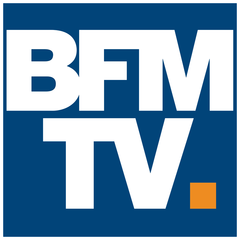 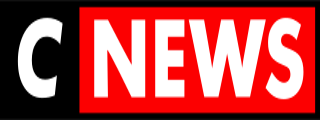 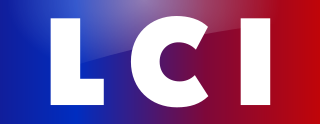 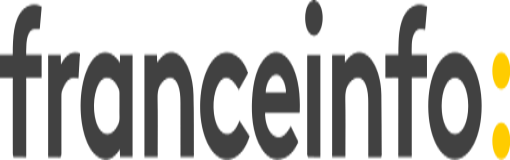 PRESIDENT DE LA REPUBLIQUE03:24:0000:58:1806:50:2405:37:52dont Président de la République - propos qui relèvent du débat politique national03:02:2700:56:0505:29:1204:20:42GOUVERNEMENT09:58:3002:58:3602:36:1511:09:43TOTAL EXÉCUTIF13:00:5703:54:4108:05:2715:30:25PART DE L'EXÉCUTIF*28,82%57,22%72,56%34,07%Agir00:30:30 - - - Debout la France00:38:01 - 00:01:27 00:09:40 Divers00:09:47 00:06:47 00:04:43 00:11:13 Divers Droite01:20:04 00:17:19 00:14:49 00:21:21 Divers Gauche00:55:26 00:05:13 00:00:31 01:47:45 Génération.s00:08:52 - 00:00:30 00:11:27 Horizons00:16:42 00:02:49 - 00:21:19 La France insoumise02:53:37 00:32:49 00:39:03 03:00:49 Les Centristes00:03:39 - - 00:08:30 Les Ecologistes01:26:18 - 00:00:14 03:30:04 Les Républicains03:36:27 00:35:44 00:22:36 02:59:23 Mouvement démocrate00:57:34 00:02:56 00:00:52 00:30:53 Parti communiste français01:19:13 00:02:34 00:03:06 01:01:13 Parti socialiste01:52:56 00:12:53 00:22:44 03:12:42 Place publique00:13:31 - - 00:11:58 Pour La Réunion00:01:00 - - 00:03:16 Rassemblement national05:43:47 00:42:18 00:32:46 04:17:09 Reconquête00:48:02 00:04:05 00:00:59 - Renaissance07:25:00 00:06:31 00:20:16 05:54:43 Sans étiquette01:10:07 - 00:14:28 - Territoires de progrès00:02:41 - - 00:01:04 Union des démocrates et indépendants00:35:20 00:03:29 00:04:32 00:16:05 Cap écologie- - - 00:16:00 Divers Centre- - - 00:51:43 En Commun !- - - 00:02:31 Fédération progressiste- - - 00:02:32 Gauche républicaine et socialiste- - - 00:11:24 La Convention- - - 00:00:38 Les Républicains calédoniens- - - 00:00:13 Nouveau parti anticapitaliste- - - 00:12:25 Nouvelle donne- - - 00:11:01 Péyi Guyane- - - 00:00:20 Tavini Huiraatira- - - 00:01:01 TOTAL PARTIS POLITIQUES ET DIVERS32:08:3402:55:2703:03:3630:00:22PART DES PARTIS POLITIQUES ET DIVERS*71,18%42,78%27,44%65,93%